О праздновании Дня Республики Саха (Якутия)на территории МО «Алданский район»            Во исполнение распоряжения Главы Республики Саха (Якутия) от 4 апреля  2019 года №244-РГ «Об организационном комитете по подготовке и проведению Дня  Республики Саха (Якутия)», в целях формирования  активной гражданской  позиции  и утверждения патриотических ценностей,   воспитания любви к Родине у подрастающего  поколения, постановляю: 1.Утвердить План мероприятий, посвященных празднованию Дня Республики Саха (Якутия), согласно Приложению № 1. 2.Социальному управлению администрации МО «Алданский район» (О.А. Молчанова):2.1. Организовать контроль за подготовкой и проведением празднования Дня Республики Саха (Якутия) по поселениям МО «Алданский район»;2.2. Организовать ряд торжественных мероприятий, посвященных  Дню Республики Саха (Якутия), совместно с некоммерческими социально-ориентированными общественными организациями Алданского района. 3.Рекомендовать Главам поселений МО «Алданский район»:3.1 Организовать подготовку и проведение на территории поселений торжественных мероприятий, посвященных Дню Республики Саха (Якутия), с обязательным участием трудовых коллективов, общественных организаций, населения;3.2. Утвердить перечень основных мероприятий по подготовке и проведению празднования   Дня Республики Саха (Якутия) на территории поселений; 3.4. Организовать в библиотечно-информационных центрах поселений историко- тематические выставки, посвященные  Дню Республики Саха (Якутия). 4.  МУ «Управление культуры и искусства Алданского района» (Помалейко А.Л.):4.1. Принять участие в организации и проведении праздничных мероприятий, посвященных Дню Республики Саха (Якутия), согласно заявкам глав поселений;4.2. Обеспечить активное участие: МБУ ДО «Алданская детская школа искусств им. А.Т. Никитина» МО «Алданский район», МБУ ДО Алданского района «Нижнекуранахская музыкальная школа» МО «Алданский район», МБУ ДО «Томмотская детская школа искусств им. И.Н.Касьяненко» МО «Алданский район» в проведении мероприятий, посвященных Дню Республики Саха (Якутия), согласно заявкам глав поселений.5. Рекомендовать МКУ «Департамент образования Алданского района» (Е.И. Хрущ):5.2. Провести в образовательных учреждениях мероприятия, посвященные Дню Республики Саха (Якутия).6.Социально-ориентированным некоммерческим общественным организациям Алданского района спортивного, гражданско–патриотического направления (Кофанова Я.Ю., О.В. Бабич, В.А. Шилин, Г.В. Романов, В.В. Михайлов, А.С.Ильин), рекомендовать: совместно со спортивной общественностью, органами местного самоуправления, профсоюзными руководителями предприятий, организовать ряд мероприятий спортивного и гражданско - патриотического значения, посвященных Дню Республики Саха (Якутия). 7. Рекомендовать ОМВД России по Алданскому району (А.Н. Осадчий): обеспечить безопасность и правопорядок в городах и населенных пунктах МО «Алданский район» во время проведения мероприятий, посвященных празднованию Дня Республики Саха (Якутия), согласно заявкам глав поселений.8. Рекомендовать ГУ «1-й отряд Федеральной противопожарной службы по РС(Я)  (Г.А.Колданов): организовать  контроль  за  обеспечением  пожарной безопасности во время проведения мероприятий, посвященных празднованию Дня Республики Саха (Якутия),  и оперативное реагирование на возможные чрезвычайные ситуации, согласно заявкам глав поселений.9. Рекомендовать руководителям СМИ (О.В. Жукова, Р.О. Павлов, Е.А.Ивкина): организовать публикацию материалов и освещение празднования Дня Республики Саха (Якутия) в средствах массовой информации.10.Опубликовать настоящее постановление в периодическом печатном издании «Возрождение Алдана» и на официальном сайте Администрации МО «Алданский район».            11. Настоящее постановление вступает в силу с момента подписания.12. Контроль за исполнением настоящего постановления возложить на заместителя Главы МО «Алданский район» по социальным вопросам Сахно И.В.Глава  района	                                                                                                         С.Н. ПоздняковБелоусова Елена Ивановна  8 (41145)37-0-67Приложение №1УТВЕРЖДЁНПостановлениемГлавы МО «Алданский район»от_______________№______          План мероприятий, посвященныйпразднованию Дня Республики Саха (Якутия) 27 апреля 2019 годаИсп.: Иванова Розалия Михайловна 8(41145) 37-0-66РЕСПУБЛИКА  САХА (ЯКУТИЯ) АДМИНИСТРАЦИЯ МУНИЦИПАЛЬНОГО  ОБРАЗОВАНИЯ«АЛДАНСКИЙ  РАЙОН»       ПОСТАНОВЛЕНИЕ  № ________ от ___________2019 г.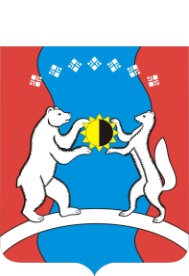 САХА ӨРӨСПҮҮБҮЛҮКЭТЭ«АЛДАН  ОРОЙУОНА»МУНИЦИПАЛЬНАЙТЭРИЛЛИИДЬАһАЛТАТАУУРААХ№ п/пНаименование мероприятияДата проведенияОтветственное учреждение(полное юр. Наименование)Муниципальное  учреждение  культуры « Дом  культуры «МЕТАЛЛУРГ»Муниципальное  учреждение  культуры « Дом  культуры «МЕТАЛЛУРГ»Муниципальное  учреждение  культуры « Дом  культуры «МЕТАЛЛУРГ»1.Демонстрация документального фильма «Моя Якутия»Гимназия п. Нижний КуранахДК «Металлург»2.Родительская конференция совместно с Гимназией п. Нижний КуранахДК «Металлург»ДК «Металлург», Гимназия п. Нижний Куранах3.Торжественная линейка, посвящённая Дню суверенитета РС(Я)Гимназия п. Нижний КуранахГимназия п. Нижний Куранах4.«День РС (Я)» книжная выставкаБиблиотека п. Нижний КуранахБиблиотека п. Нижний Куранах5.«Знаешь ли ты свой край?» викторинаБиблиотека п. Нижний КуранахБиблиотека п. Нижний Куранах6.«Якутия, мой край родной» книжная выставкаБиблиотека с. ЯкокитБиблиотека с. ЯкокитМКУК ДК  “Сардаана”МКУК ДК  “Сардаана”МКУК ДК  “Сардаана”1.“Красота Земли Суровой…” – мероприятие для всех слоев населения (история и традиции нашей республики, спортивные состязания в играх народов севера)Здание МКУК-ДК “Сардаана” 27.04.19г.МКУК-ДК “Сардаана”, поселенческая библиотека МО “Чагдинский наслег” 2.Книжная выставка “Якутия-мой край родной!”Здание поселенческой библиотеки 23.04.19г. поселенческая библиотека МО “Чагдинский наслег”3.Праздничная молодежная дискотекаЗнание МКУК ДК  “Сардаана”МКУК-ДК “Сардаана”МКУК «КДЦ «Беллетский СДК»МКУК «КДЦ «Беллетский СДК»МКУК «КДЦ «Беллетский СДК»1.Праздничный концерт ко Дню РС (Я)27.04.19МКУК КДЦ «Беллетский СДК», клубные формирования, общественникиМКУК ДК «Дом культуры» п.КутанаМКУК ДК «Дом культуры» п.КутанаМКУК ДК «Дом культуры» п.Кутана1.Показ якутских фильмовМКУК-ДКМуниципальное казенное учреждение культуры «Дом культуры» п.Кутана2.Инсценировка,  приуроченная  к 125-летию П.А. Ойунского, 120-летию М.К. Аммосова, 120-летию И.Н. Барахова. МКУК-ДКМуниципальное казенное учреждение культуры «Дом культуры» п.Кутана3.Праздничный концертМКУК-ДКМуниципальное казенное учреждение культуры «Дом культуры» п.Кутана4.Осуохай дружбыМКУК-ДКМуниципальное казенное учреждение культуры «Дом культуры» п.Кутана5.Показ якутских фильмовМКУК-ДКМуниципальное казенное учреждение культуры «Дом культуры» п.Кутана6.Инсценировка, приуроченная к 125-летию П.А. Ойунского, 120-летию М.К. Аммосова, 120-летию И.Н. Барахова. МКУК-ДКМуниципальное казенное учреждение культуры «Дом культуры» п.Кутана7.Праздничный концертМКУК-ДКМуниципальное казенное учреждение культуры «Дом культуры» п.Кутана8.Осуохай дружбыМКУК-ДКМуниципальное казенное учреждение культуры «Дом культуры» п.КутанаМЦРБ им. Н.А.НекрасоваМЦРБ им. Н.А.НекрасоваМЦРБ им. Н.А.Некрасова1.Информационный стенд  "Республика, устремленная в будущее!"Центр правовой и деловой нформацииМУК АР "МЦРБ им. Н.А. Некрасова"2.- "Легендарный Максим" - мультимедийная лекция, посвященная М. Аммосову, инициировавшему образование ЯАССР Актовый зал библиотекиМУК АР "МЦРБ им. Н.А. Некрасова"МКУК “Центр досуга” МО “Поселок Ленинский”МКУК “Центр досуга” МО “Поселок Ленинский”МКУК “Центр досуга” МО “Поселок Ленинский”1.Спортивное мероприятие ко Дню Республики Саха (Якутия)Культурно-спортивный комплексМКУК “Центр досуга” МО “Поселок Ленинский”2.Концерт ко Дню Республики Саха (Якутия) Клуб пос.ЛебединыйМКУК “Центр досуга” МО “Поселок Ленинский,Библиотека пос.Лебединый3.Бумеранг толерантности “Созвездие дружбы”Библиотека пос.ЛебединыйМКУК “Центр досуга” МО “Поселок Ленинский,Библиотека пос.Лебединый4.Литературно-краеведческий час День Республики Саха (Якутия). “Нет в мире краше Родины нашей”Библиотека пос.ЛебединыйМКУК “Центр досуга” МО “Поселок Ленинский,Библиотека пос.Лебединый5.МБУ “Управление культуры и духовного развития” МО “Город Томмот”МБУ “Управление культуры и духовного развития” МО “Город Томмот”МБУ “Управление культуры и духовного развития” МО “Город Томмот”6.Выставка детского творчества “Люблю тебя, Якутия, моя”Дом народного творчества, Центр культуры “Слюдяник”18-30.04.19МБУ “Управление культуры и духовного развития” МО “Город Томмот”7.Познавательная экологическая программа для уч-ся 3-4 кл. “Зеленая сказка Якутии”Выездные мероприятия по городским СОШ08-19.04.19  МБУ “Управление культуры и духовного развития” МО “Город Томмот”8.Выставка народного творчества “Нам эту землю завещано беречь”Дом народного творчества, Центр культуры “Слюдяник”18-30.04.19г. МБУ “Управление культуры и духовного развития” МО “Город Томмот”9.Концертная программа “Нет земли дороже”Дом народного творчества27.04.19МБУ “Управление культуры и духовного развития” МО “Город Томмот”10.Праздничный концерт “Твои горы, твои леса, Республика моя1”Дом культуры с.Ыллымах27.04.19МБУ “Управление культуры и духовного развития” МО “Город Томмот”МБУ ДО “НКДШИ” МО “Алданский район”МБУ ДО “НКДШИ” МО “Алданский район”МБУ ДО “НКДШИ” МО “Алданский район”1.Отчетный концерт “Процветай, родной край!”МБУ ДО “НКДШИ” МО “Алданский район”27.04.19МБУ ДО “НКДШИ” МО “Алданский район”МУ МО “Город Алдан”  “Алданский центр развития”МУ МО “Город Алдан”  “Алданский центр развития”МУ МО “Город Алдан”  “Алданский центр развития”1.«Символика моей Республики» Час презентации ко Дню РС (Я)Детская библиотекаМБУ МО «Город Алдан» «Алданский библиотечно-информационный  центр» 2.Алдан – ты город мой родной! Историко-краеведческий час. По страницам истории нашего города. Детская библиотекаМБУ МО «Город Алдан» «Алданский библиотечно-информационный  центр»3.«Живая нить традиций» О культуре и традициях якутского народа.Детская библиотекаМБУ МО «Город Алдан» «Алданский библиотечно-информационный  центр»4.Прииск Незаметный переименован в г. Алдан  (Указ Президиума Верховного Совета РСФСР от 08.04.1939) книжная выставкаДетская библиотекаМБУ МО «Город Алдан» «Алданский библиотечно-информационный  центр»5.«Любовь к Якутии сквозь таинство страниц» Выставка - просмотрДетская библиотекаМБУ МО «Город Алдан» «Алданский библиотечно-информационный  центр»6.45 лет назад были открыты памятник чекисту Прокопию Григорьевичу Самодумову и обелиск героям – косаревцам в п. Ленинский, тематическая полкаДетская библиотекаМБУ МО «Город Алдан» «Алданский библиотечно-информационный  центр»7.105 лет со дня рождения Жадейкина Максима Степановича, Героя Советского Союза (1914-1944), тематическая  полкаДетская библиотекаМБУ МО «Город Алдан» «Алданский библиотечно-информационный  центр»8.«О той земле, где ты родился», информационный стендДетская библиотекаМБУ МО «Город Алдан» «Алданский библиотечно-информационный  центр»9.«Якутия – мой край родной!» книжная выставкаДетская библиотекаМБУ МО «Город Алдан» «Алданский библиотечно-информационный  центр»10.Акция «Хоровод Дружбы»Площадь Дворца культурыМУ «Алданский центр культурного развития»11.Премьера народного театра «Образ» спектакль «Министерша»Театр юного зрителяМУ «Алданский центр культурного развития»